Assignment Learning Outcomes:Summarize a scientific report concisely and accurately to fit the format of a scientific abstract for a specified conferenceRead a scientific progress report carefully to understand the contentSelect important information from the progress report to provide appropriate content for the abstractWrite your abstract in a way that is clear to peers and other scientistsUse appropriate vocabulary and correct grammar and punctuationFollow instructions correctly in order to submit an abstract that would be selected for a conferenceEvaluate scientific abstracts according to a rubricProvide clear and constructive written feedback to peers Consider peer feedback in order to improve and revise your abstract                   Creative Commons License: Attribution-NonCommercial 4.0 International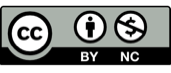 Developing Competent Competent Exemplary Exemplary Elements and FormattingThree or more elements and formatting requirements are not met.One or two elements and formatting requirements are not met.One or two elements and formatting requirements are not met.All six requirements listed in “required elements and formatting” are met.All six requirements listed in “required elements and formatting” are met.Elements and FormattingThere are 6 elements and formatting requirements for the scientific abstract.  When assessing the number of requirements your peer has met, use the Yes/No checklist below.Contact information: your name, degree, institution and e-mail address  (as per the scenario)            YES               NO     Co-authors: name, degree, and institution for each co-author             YES               NO     Abstract title: (a) must be in title case, i.e., capitalize the first letter of all words except for “and, or, nor, the, of, on, in, and to”; (b) keep letters in lowercase or uppercase when the letters have a specific meaning, such as pH; (c) do not put a period at the end of the title               YES               NO     Abbreviations: Place abbreviations in parentheses immediately after the first mention of a term or phrase             YES               NO     Abstract body Must not exceed 3,500 characters (not including spaces)             YES               NO     Use section headings: Introduction, Methods, Results, Conclusions             YES               NO     Comments: Please either provide feedback about which requirement(s) is/are not met or state “all requirements are met”. There are 6 elements and formatting requirements for the scientific abstract.  When assessing the number of requirements your peer has met, use the Yes/No checklist below.Contact information: your name, degree, institution and e-mail address  (as per the scenario)            YES               NO     Co-authors: name, degree, and institution for each co-author             YES               NO     Abstract title: (a) must be in title case, i.e., capitalize the first letter of all words except for “and, or, nor, the, of, on, in, and to”; (b) keep letters in lowercase or uppercase when the letters have a specific meaning, such as pH; (c) do not put a period at the end of the title               YES               NO     Abbreviations: Place abbreviations in parentheses immediately after the first mention of a term or phrase             YES               NO     Abstract body Must not exceed 3,500 characters (not including spaces)             YES               NO     Use section headings: Introduction, Methods, Results, Conclusions             YES               NO     Comments: Please either provide feedback about which requirement(s) is/are not met or state “all requirements are met”. There are 6 elements and formatting requirements for the scientific abstract.  When assessing the number of requirements your peer has met, use the Yes/No checklist below.Contact information: your name, degree, institution and e-mail address  (as per the scenario)            YES               NO     Co-authors: name, degree, and institution for each co-author             YES               NO     Abstract title: (a) must be in title case, i.e., capitalize the first letter of all words except for “and, or, nor, the, of, on, in, and to”; (b) keep letters in lowercase or uppercase when the letters have a specific meaning, such as pH; (c) do not put a period at the end of the title               YES               NO     Abbreviations: Place abbreviations in parentheses immediately after the first mention of a term or phrase             YES               NO     Abstract body Must not exceed 3,500 characters (not including spaces)             YES               NO     Use section headings: Introduction, Methods, Results, Conclusions             YES               NO     Comments: Please either provide feedback about which requirement(s) is/are not met or state “all requirements are met”. There are 6 elements and formatting requirements for the scientific abstract.  When assessing the number of requirements your peer has met, use the Yes/No checklist below.Contact information: your name, degree, institution and e-mail address  (as per the scenario)            YES               NO     Co-authors: name, degree, and institution for each co-author             YES               NO     Abstract title: (a) must be in title case, i.e., capitalize the first letter of all words except for “and, or, nor, the, of, on, in, and to”; (b) keep letters in lowercase or uppercase when the letters have a specific meaning, such as pH; (c) do not put a period at the end of the title               YES               NO     Abbreviations: Place abbreviations in parentheses immediately after the first mention of a term or phrase             YES               NO     Abstract body Must not exceed 3,500 characters (not including spaces)             YES               NO     Use section headings: Introduction, Methods, Results, Conclusions             YES               NO     Comments: Please either provide feedback about which requirement(s) is/are not met or state “all requirements are met”. There are 6 elements and formatting requirements for the scientific abstract.  When assessing the number of requirements your peer has met, use the Yes/No checklist below.Contact information: your name, degree, institution and e-mail address  (as per the scenario)            YES               NO     Co-authors: name, degree, and institution for each co-author             YES               NO     Abstract title: (a) must be in title case, i.e., capitalize the first letter of all words except for “and, or, nor, the, of, on, in, and to”; (b) keep letters in lowercase or uppercase when the letters have a specific meaning, such as pH; (c) do not put a period at the end of the title               YES               NO     Abbreviations: Place abbreviations in parentheses immediately after the first mention of a term or phrase             YES               NO     Abstract body Must not exceed 3,500 characters (not including spaces)             YES               NO     Use section headings: Introduction, Methods, Results, Conclusions             YES               NO     Comments: Please either provide feedback about which requirement(s) is/are not met or state “all requirements are met”. Requirements for Abstract SectionsThree or more “requirements for abstract” sections are missing.One or two “requirements for abstract” sections are missing.One or two “requirements for abstract” sections are missing.All the “requirements for abstract” sections are present.All the “requirements for abstract” sections are present.Requirements for Abstract SectionsThere are 6 abstract sections requirements.  When assessing the number of requirements your peer has met, use the Yes/No checklist below.Introduction1. Provides the rationale for the study and/or states the purpose of the study.              YES               NO     Methods2. Describes the overall study design.              YES               NO     3. Identifies the methods used to generate the results reported in the abstract.             YES               NO     Results4. States and interprets the most relevant results.              YES               NO     Conclusions5. Summarizes the main findings in 2-4 sentences              YES               NO     6. Highlights implications (why is this important?) and/or relates the findings to what was expected               YES               NO     Comments: Provide feedback about what you think is missing or state “all requirements for abstract sections are present”.There are 6 abstract sections requirements.  When assessing the number of requirements your peer has met, use the Yes/No checklist below.Introduction1. Provides the rationale for the study and/or states the purpose of the study.              YES               NO     Methods2. Describes the overall study design.              YES               NO     3. Identifies the methods used to generate the results reported in the abstract.             YES               NO     Results4. States and interprets the most relevant results.              YES               NO     Conclusions5. Summarizes the main findings in 2-4 sentences              YES               NO     6. Highlights implications (why is this important?) and/or relates the findings to what was expected               YES               NO     Comments: Provide feedback about what you think is missing or state “all requirements for abstract sections are present”.There are 6 abstract sections requirements.  When assessing the number of requirements your peer has met, use the Yes/No checklist below.Introduction1. Provides the rationale for the study and/or states the purpose of the study.              YES               NO     Methods2. Describes the overall study design.              YES               NO     3. Identifies the methods used to generate the results reported in the abstract.             YES               NO     Results4. States and interprets the most relevant results.              YES               NO     Conclusions5. Summarizes the main findings in 2-4 sentences              YES               NO     6. Highlights implications (why is this important?) and/or relates the findings to what was expected               YES               NO     Comments: Provide feedback about what you think is missing or state “all requirements for abstract sections are present”.There are 6 abstract sections requirements.  When assessing the number of requirements your peer has met, use the Yes/No checklist below.Introduction1. Provides the rationale for the study and/or states the purpose of the study.              YES               NO     Methods2. Describes the overall study design.              YES               NO     3. Identifies the methods used to generate the results reported in the abstract.             YES               NO     Results4. States and interprets the most relevant results.              YES               NO     Conclusions5. Summarizes the main findings in 2-4 sentences              YES               NO     6. Highlights implications (why is this important?) and/or relates the findings to what was expected               YES               NO     Comments: Provide feedback about what you think is missing or state “all requirements for abstract sections are present”.There are 6 abstract sections requirements.  When assessing the number of requirements your peer has met, use the Yes/No checklist below.Introduction1. Provides the rationale for the study and/or states the purpose of the study.              YES               NO     Methods2. Describes the overall study design.              YES               NO     3. Identifies the methods used to generate the results reported in the abstract.             YES               NO     Results4. States and interprets the most relevant results.              YES               NO     Conclusions5. Summarizes the main findings in 2-4 sentences              YES               NO     6. Highlights implications (why is this important?) and/or relates the findings to what was expected               YES               NO     Comments: Provide feedback about what you think is missing or state “all requirements for abstract sections are present”.AccuracyTitle is inaccurate.and/orThree or more pieces of information from the progress report are inaccurately stated.Title is accurate: true according to the information provided in the progress report.but...One or two pieces of information from the progress report is (are) inaccurately stated.Title is accurate: true according to the information provided in the progress report.but...One or two pieces of information from the progress report is (are) inaccurately stated.Title and content are accurate: true according to the information provided in the progress report.Title and content are accurate: true according to the information provided in the progress report.AccuracyPlease state whether you think the title is accurate or inaccurate.  If you choose inaccurate, explain why.In my opinion, the following sentence(s) in the abstract was/were inaccurately stated (copy & paste). If the abstract contents are accurate, please write ‘N/A”.Please state whether you think the title is accurate or inaccurate.  If you choose inaccurate, explain why.In my opinion, the following sentence(s) in the abstract was/were inaccurately stated (copy & paste). If the abstract contents are accurate, please write ‘N/A”.Please state whether you think the title is accurate or inaccurate.  If you choose inaccurate, explain why.In my opinion, the following sentence(s) in the abstract was/were inaccurately stated (copy & paste). If the abstract contents are accurate, please write ‘N/A”.Please state whether you think the title is accurate or inaccurate.  If you choose inaccurate, explain why.In my opinion, the following sentence(s) in the abstract was/were inaccurately stated (copy & paste). If the abstract contents are accurate, please write ‘N/A”.Please state whether you think the title is accurate or inaccurate.  If you choose inaccurate, explain why.In my opinion, the following sentence(s) in the abstract was/were inaccurately stated (copy & paste). If the abstract contents are accurate, please write ‘N/A”.Vocabulary and ToneVocabulary and tone are inappropriate for scientific audience.Vocabulary or tone are sometimes too informal for scientific audience.Vocabulary or tone are sometimes too informal for scientific audience.Vocabulary and tone are appropriate for a scientific audience.Vocabulary and tone are appropriate for a scientific audience.Vocabulary and ToneI think these words are too informal or otherwise inappropriate for the scientific audience (copy & paste). If the vocabulary and tone are appropriate, please write ‘N/A”.I think these words are too informal or otherwise inappropriate for the scientific audience (copy & paste). If the vocabulary and tone are appropriate, please write ‘N/A”.I think these words are too informal or otherwise inappropriate for the scientific audience (copy & paste). If the vocabulary and tone are appropriate, please write ‘N/A”.I think these words are too informal or otherwise inappropriate for the scientific audience (copy & paste). If the vocabulary and tone are appropriate, please write ‘N/A”.I think these words are too informal or otherwise inappropriate for the scientific audience (copy & paste). If the vocabulary and tone are appropriate, please write ‘N/A”.Clarity of WritingThe abstract is difficult to understand.1 or 2 sentences were still unclear after reading them multiple times. 1 or 2 sentences were still unclear after reading them multiple times. The abstract is easy to understand. Ideas are clearly stated.The abstract is easy to understand. Ideas are clearly stated.Clarity of WritingThe following 1-2 points were the most confusing/least clear to me (copy and paste).  If the clarity is exemplary, please write ‘N/A”.The following 1-2 sentences were particularly strong or effective (copy & paste)The following 1-2 points were the most confusing/least clear to me (copy and paste).  If the clarity is exemplary, please write ‘N/A”.The following 1-2 sentences were particularly strong or effective (copy & paste)The following 1-2 points were the most confusing/least clear to me (copy and paste).  If the clarity is exemplary, please write ‘N/A”.The following 1-2 sentences were particularly strong or effective (copy & paste)The following 1-2 points were the most confusing/least clear to me (copy and paste).  If the clarity is exemplary, please write ‘N/A”.The following 1-2 sentences were particularly strong or effective (copy & paste)The following 1-2 points were the most confusing/least clear to me (copy and paste).  If the clarity is exemplary, please write ‘N/A”.The following 1-2 sentences were particularly strong or effective (copy & paste)Typos and MistakesThe abstract has 5 or more typos/mistakes.The abstract has 5 or more typos/mistakes.The abstract has 3 or 4 typos/mistakes.The abstract has 3 or 4 typos/mistakes.The abstract has a maximum of 2 typos/mistakes (e.g. spelling, consistent punctuation, grammar).List any typos or mistakes.List any typos or mistakes.Overall CommentsIs there any other feedback that you would like to share with your classmate? This feedback can be kudos, suggestions, or questions! Please type your additional comments into the box below.You may highlight your peer’s text to add comments; such comments would provide additional formative feedback.Overall CommentsIs there any other feedback that you would like to share with your classmate? This feedback can be kudos, suggestions, or questions! Please type your additional comments into the box below.You may highlight your peer’s text to add comments; such comments would provide additional formative feedback.Overall CommentsIs there any other feedback that you would like to share with your classmate? This feedback can be kudos, suggestions, or questions! Please type your additional comments into the box below.You may highlight your peer’s text to add comments; such comments would provide additional formative feedback.Overall CommentsIs there any other feedback that you would like to share with your classmate? This feedback can be kudos, suggestions, or questions! Please type your additional comments into the box below.You may highlight your peer’s text to add comments; such comments would provide additional formative feedback.Overall CommentsIs there any other feedback that you would like to share with your classmate? This feedback can be kudos, suggestions, or questions! Please type your additional comments into the box below.You may highlight your peer’s text to add comments; such comments would provide additional formative feedback.Overall CommentsIs there any other feedback that you would like to share with your classmate? This feedback can be kudos, suggestions, or questions! Please type your additional comments into the box below.You may highlight your peer’s text to add comments; such comments would provide additional formative feedback.